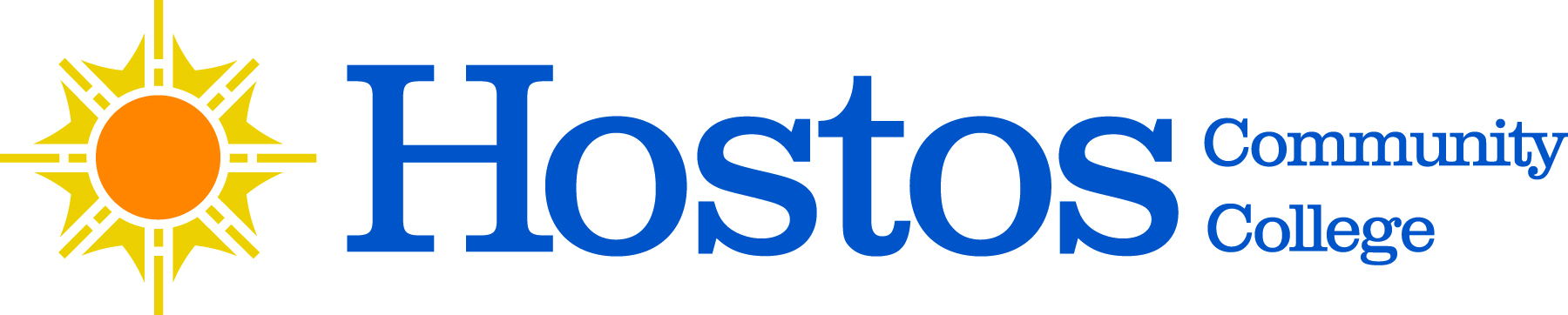 SENATE EXECUTIVE COMMITTEEZoom Online MeetingWednesday, December 7, 20223:30-5:00 pm AgendaCall to OrderApproval of the SEC agendaApproval of SEC minutes for November 9, 2022 meetingApproval of Senate minutes for November 17, 2022 Chair’s Report College Elections1 UFS Senator, 1 Alternate; 1 UFS Adjunct AlternateGovernance issues, College Mission, Reappointment GuidelinesCurriculum ItemsProf. Christine Hutchins – 4 pm Approval of Senate agenda for December 15, 2022 meetingNew Business & AnnouncementsAdjournment